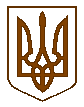 УКРАЇНАБілокриницька   сільська   радаРівненського району Рівненської областіРОЗПОРЯДЖЕННЯ ___25 квітня__     2017 р.                                                                  № _32_Про скликання сесіїсільської ради            Керуючись п.п. 8 п. 3 ст. 42, ст. 46  Закону України «Про місцеве самоврядування в Україні»:Скликати сімнадцяту позачергову сесію сільської ради 27 квітня 2017 року               о 15:00 годині  в приміщенні Білокриницької сільської ради з порядком денним:Про внесення змін до сільського бюджету на 2017 рік.Про надання матеріальної допомоги.Про перейменування вулиці.Про Програму захисту населення і територій від надзвичайних ситуацій та забезпечення  організації заходів пожежної, техногенної безпеки на 2017-2022 роки.Земельні питання.Різне.  Контроль за виконанням даного розпорядження залишаю за собою.Сільський голова			   				           	     Т. Гончарук